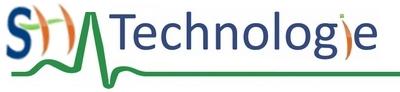 Fiche élèveDurée : 1 séanceDurée : 1h30Séquence n° 1   / Séance n° 5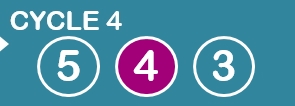 Fiche élèveDurée : 1 séanceDurée : 1h30Intitulé de l’activité : Comment fabriquer la pièce modélisée en 3DAttendus de fin de cycle : Réaliser, de manière collaborative, le prototype d'un objet communicant.Attendus de fin de cycle : Réaliser, de manière collaborative, le prototype d'un objet communicant.Attendus de fin de cycle : Réaliser, de manière collaborative, le prototype d'un objet communicant.Attendus de fin de cycle : Réaliser, de manière collaborative, le prototype d'un objet communicant.Attendus de fin de cycle : Réaliser, de manière collaborative, le prototype d'un objet communicant.Attendus de fin de cycle : Réaliser, de manière collaborative, le prototype d'un objet communicant.Domaine du socle :
D4 -Les systèmes naturels et les systèmes techniques.Domaine du socle :
D4 -Les systèmes naturels et les systèmes techniques.Compétences de technologie :DIC2.1 - Réaliser, de manière collaborative, le prototype d'un objet pour valider une solution.Compétences de technologie :DIC2.1 - Réaliser, de manière collaborative, le prototype d'un objet pour valider une solution.Connaissance:-Prototypage rapide de structures et de circuits de commande à partir de cartes standard.Connaissance:-Prototypage rapide de structures et de circuits de commande à partir de cartes standard.Critères des objectifs d’apprentissages de la séance-Je sais identifier et définir des prototypes rapides de structure et/ou de commande et décrire ses composants.-Je sais identifier et définir des prototypes rapides de structure et/ou de commande et décrire ses composants.-Je sais identifier et définir des prototypes rapides de structure et/ou de commande et décrire ses composants.N1Non atteintCritères des objectifs d’apprentissages de la séance-et je sais décrire et expliquer comment est réalisé, avec quel matériel, le prototype d'une structure et/ou son circuit de commande.-et je sais décrire et expliquer comment est réalisé, avec quel matériel, le prototype d'une structure et/ou son circuit de commande.-et je sais décrire et expliquer comment est réalisé, avec quel matériel, le prototype d'une structure et/ou son circuit de commande.N2Partiellement atteintCritères des objectifs d’apprentissages de la séance-et je sais réaliser une partie du prototype de structure et/ou circuit de commande à partir de cartes standard.-et je sais réaliser une partie du prototype de structure et/ou circuit de commande à partir de cartes standard.-et je sais réaliser une partie du prototype de structure et/ou circuit de commande à partir de cartes standard.N3Objectif atteintCritères des objectifs d’apprentissages de la séance-Je sais valider une nouvelle solution en réalisant une modification de la structure du prototype et/ou circuit de commande.-Je sais valider une nouvelle solution en réalisant une modification de la structure du prototype et/ou circuit de commande.-Je sais valider une nouvelle solution en réalisant une modification de la structure du prototype et/ou circuit de commande.N4Objectif dépasséMise en situation du problème à résoudre : (Durée 5')
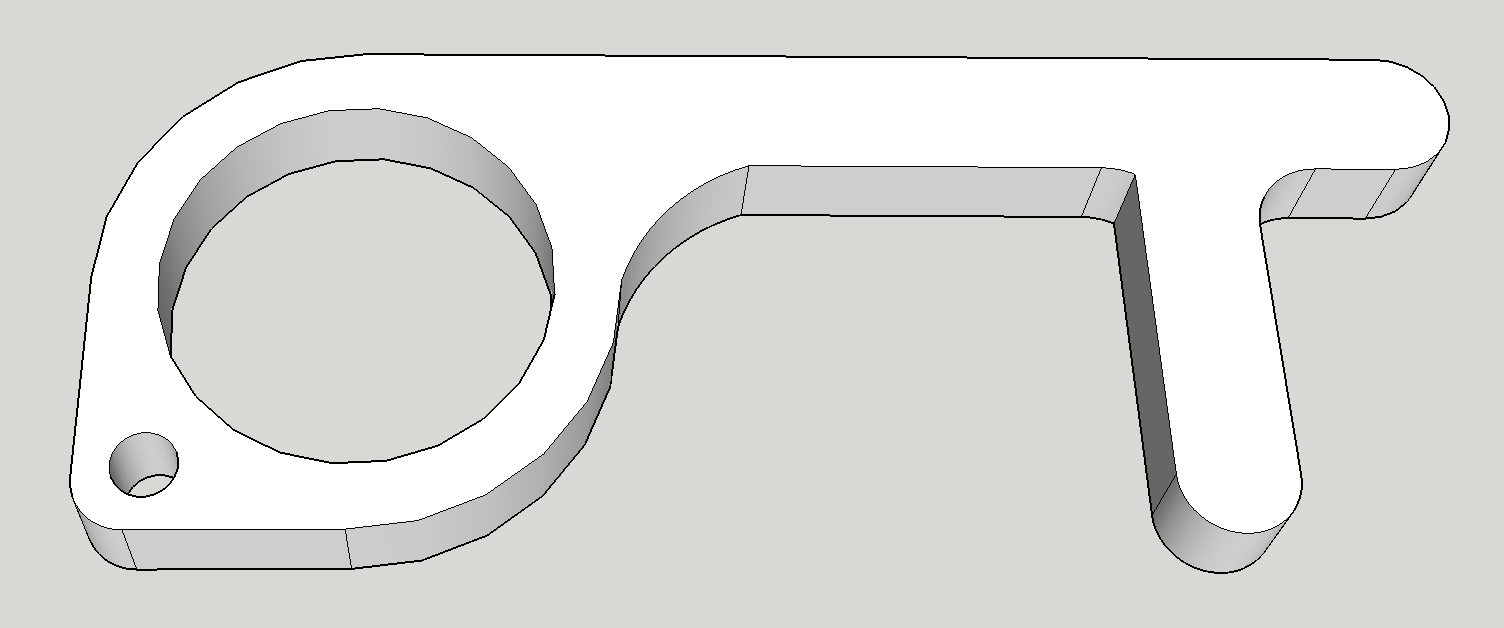 Mes constats :
La pièce est modélisée en 3D. Elle devrait répondre aux contraintes du cahier des charges. Mise en situation du problème à résoudre : (Durée 5')
Mon problème technologique à résoudre : Comment fabriquer la pièce modélisée en 3DMise en situation du problème à résoudre : (Durée 5')
Mes idées/Hypothèses pour y répondre :  Utiliser une les machines du laboratoire de technologie.Mise en commun des idées/hypothèses retenues pour résoudre le problème :Nous pouvons utiliser l’imprimante 3D ou le robot à commande numérique pour fabriquer la pièce.Mise en commun des idées/hypothèses retenues pour résoudre le problème :Nous pouvons utiliser l’imprimante 3D ou le robot à commande numérique pour fabriquer la pièce.Activité 1 (N1/N2) : Régardez la vidéo ressource « prototypage rapide » sur la séquence web, Séance 5 – Configuration et impressiosn 3D.Quelles sont les deux machines permettant de réaliser rapidement des prototypes ?___________________________________________________________________________Définir deux caractéristiques du prototypage rapide ?______________________________________________________________________________________________________________________________________________________Définir les parties de l’imprimante 3D :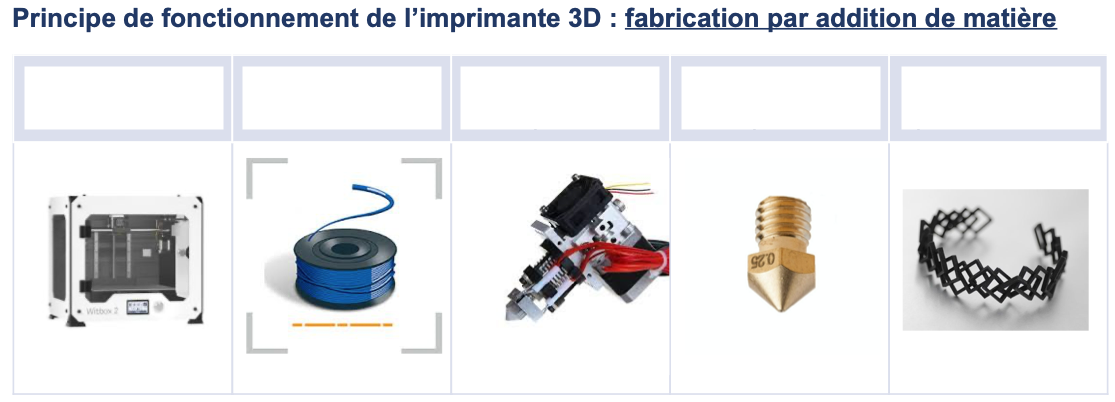 Activité 1 suite. 
A quoi sert la buse d’impression ?_________________________________________________________________________________________________________________________________________________________________________________________________________________________________Allez réalisez l’acrtivité 2 sur la séquence web : Séance 5 – Configuration et impressiosn 3D.Activité 3 N3-N4 : Après avoir configuré  une impression 3D fine (haute qualité) avec une épaisseur de couche de 0,1 mm et un remplissage à 20%, notez les varialbles d’impressions :
Temps d’impression en heures / minutes : ____________________Poids en gramme de PLA utilisé pour l’impression 3D : _______________Quantité de fil de PLA utilisé en mètre : _________________Nombre de couches nécessaires pour imprimer toute la pièce : ________________Décrivez le milieu de votre pièce :____________________________________________________________________________________________________________________________________________________________________________________________________________________________________________________________________________________________________________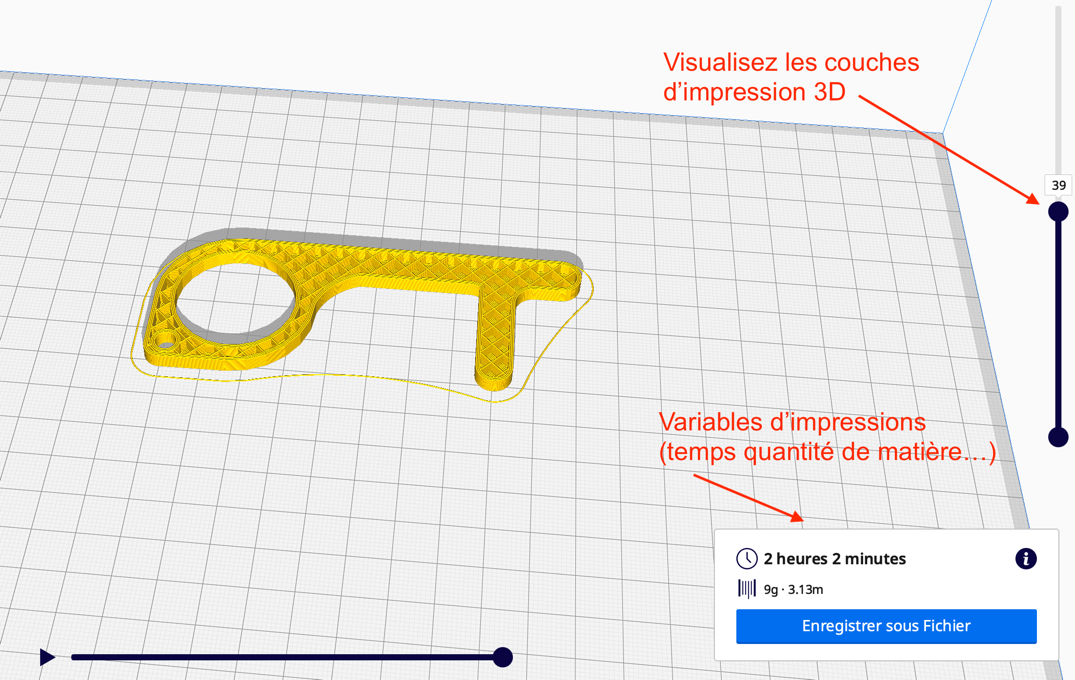 Ma synthèse de la séance : (Durée 10')
